Тема: Склонение имен прилагательных во множественном числеРадион Оксана Викторовна, учитель начальных классов государственного учреждения образования «Средняя школа № 26 г.Гродно»Задачи: познакомить учащихся с изменением по падежам имен прилагательных во множественном числе; формировать навык правописания безударных падежных окончаний имен прилагательных множественного числа; закреплять навык правописания безударных падежных окончаний имен прилагательных  единственного числа; совершенствовать навык правописания проверяемых и непроверяемых безударных гласных в корне слова; воспитывать любовь к родному краю.Ход урока1. Организационный момент1) Проверка готовности к уроку	      В мире много интересного,Нам порою неизвестного.Миру знаний нет предела,Так скорей, друзья, за дело.    - Вспомним девиз работы на уроке.	 Думаем интенсивно!Работаем активно!Если спорим – доказательно!Но все вместе – обязательно!                                             (Учащиеся повторяют девиз урока)- Ребята, хочется начать урок словами К.Г. Паустовского: “Нам дан во владение самый богатый, меткий, могучий и поистине волшебный русский язык».- Почему русский язык принято считать богатым?- Согласны ли вы с тем, что он действительно меткий?- В чем его могущество? - А вот в волшебной силе русского языка мы убедимся сегодня на уроке.  Перечислите, с помощью каких слов К.Г. Паустовскому удалось рассказать о русском языке. Подумайте, что у них общего.- Каково значение имен прилагательных в речи?          - Сегодня мы продолжаем накапливать знания об имени прилагательном.2. Актуализация знанийЗНАЮ…   1) Упражнение «Продолжи предложение» - Вспомним, что нам уже известно о прилагательном как самостоятельной части речи.Прилагательное– это…                        Например…Прилагательные связываются с …     Например…Прилагательные изменяются по … Докажите, что прилагательные изменяются по числам…Докажите, что прилагательные изменяются по родам…Докажите, что прилагательные изменяются по падежам…Число, род и падеж прилагательных определяется по…  Например…     2) Фронтальная работа. Упражнение с веером «Определи падеж прилагательного»определение падежа прилагательных по вопросам сущ. и прил.определение падежа по окончаниям прилагательныхопределение падежа прилагательных в словосочетании- укрыты снеговыми шапками- лететь по  синему небу- идти в тёплом пальто - под тенистым дубом- гулять по лесной тропинке- писать о зимнем дне- видеть северное сияние- прятаться от сильного мороза- бежать по скользкой дороге- находиться на высокой горе3) Самостоятельная работа на карточках        1р.)Запишите в скобках проверочное слово. Допишите окончания имен прилагательных.            - Что надо вспомнить, чтобы выполнить задание?            за (________________) соснов..    боромиз (________________) соседн..    селав (_________________) утренн..     тумане     на (________________) высок..    деревепо (________________) скрипуч..   снегу  ветви (_____________) стар..    клёнао (_________________) маленьк..   деревушкепо (________________) скрипуч..  полу         2р.)  Поставьте словосочетания  в указанном падеже. Выделите окончания у прилагательных.       - Что нужно знать, чтобы справиться с заданием?интересная сказка (Р.п.) - ____________________зимний месяц (Д.п.) - _______________________извилистая дорога (Т.п.)- ____________________лесное озеро (В.п.)- _________________________ледяная гора (Р.п.) - _________________________сильный мороз (Р.п.) - _______________________удивительный аромат (П.п.) - _________________звёздное небо (Д.п.) - ________________________            3р.) Составьте словосочетания. Выделите окончания у прилагательных. Определите число и род прилагательных.- На что обратите внимание при выполнении упражнения?скульптура изо льда - ___________________________(________________)поляна в лесу - ________________________________(________________)ветка ели - ____________________________________(________________)задание на дом - _______________________________(________________)каша из гречки - _______________________________(________________)повидло из яблок - _____________________________(________________)полотенце для кухни - __________________________(________________)существо из сказки - ____________________________(________________)(Учитель берет 3 карточки на проверку. Один ученик читает выполненное задание, остальные проверяют свои работы)- Кто выполнил задания без ошибок?- Что стоит повторить ребятам, у которых были ошибки в работе?- Где в будущем пригодится умение изменять прилагательные по числам, родам и падежам?(Для правильного употребления прилагательных в устной речи и правописания окончаний прилагательных на письме)ВЫСТАВЛЕНИЕ ОТМЕТОК ЗА РАБОТУ  С КОММЕНТИРОВАНИЕМ3. Минутка чистописания. Словарно-орфографическая работаГр  Гродно – гродненец, гродненка, гродненцы, гродненский.Люблю мой край радной,Его бальшие гарада,Глубокие азёра, зилёные лисаИ безканечные паля!Беседа по содержанию стихотворения              - О чем говорится в стихотворении? Какое чувство выражает автор?              - Что вы считаете своей Родиной?                - У каждого из нас есть своя малая Родина, тот уголок Беларуси, в котором мы родились, растем, ходим в школу. Это его малая родина. Именно ей мы сегодня посвятим наш урок.Минутка чистописания  - Характеристика звука «г» - Прописывание сочетания букв «Гр» после определения верно записанных на доске сочетаний  Словарно-орфографическая работа- Подберите родственные слова к слову «Гродно» - Запишите  слова, которые у вас связаны со словом «Гродно»       1р.) сущ.       2р.) глаг.        3р.) прил. - Составьте с этими словами предложения.- Исправление орфографических ошибок в записи стихотворения4. Сообщение темы и цели урока ХОЧУ УЗНАТЬ…       1) Подготовка к восприятию нового материала-Выпишите из предложения словосочетания «прил.+сущ.». Подчеркните прилагательные, определите их число и род.край родной   (ед.ч., м.р.)большие города (мн. ч)глубокие реки (мн.ч.)зелёные леса (мн.ч.)бесконечные поля (мн.ч.)- Как вы думаете, какое словосочетание можно считать  лишним? Почему? - Что вам известно о прилагательных во мн. ч.?- Как  изменяются  прилагательные множественного числа? Постановка задач урока учащимися           - Прочитаем тему нашего урока на доскеСклонение имен прилагательных во множественном числе   - На какие вопросы мы должны ответить, работая на уроке?   А) Как определить падеж прилагательных мн.ч.?   Б) На какие вопросы отвечают прилагательные мн.ч.?   В) Какие окончания имеют прилагательные мн.ч.?5. Изложение основного материала1) Исследовательская работа по вариантам    - Лучший способ изучить что-либо – это сделать открытие самому. И сейчас мы постараемся самостоятельно определить падежные вопросы и окончания прилагательных множественного числа.       1в.) склонение словосочетания «глубокие реки»       2в.) склонение словосочетания «зелёные леса»(Учащимся предлагается просклонять словосочетания, поставить вопросы к прилагательным в каждом падеже, выделить окончания прилагательных. Двое учащихся выполняют задание на доске. По ходу ответов детей на доске открывается таблица-памятка)2) Работа с правилом стр. 43    - Прочтите материал учебника, подумайте, верный ли мы сделали вывод. 3) Самостоятельная работа на карточках - Прочтите текст. Выпишите из текста прилагательные вместе с существительными, с которыми они связаны. Определите падеж прилагательных, выделите окончания.- Как вы думаете, каков должен быть алгоритм ваших действий?1. Определить, с каким существительным связано прилагательное.2. Определить падеж существительного.3. Определить падеж прилагательного по существительному.4. Выделить окончание прилагательного.        На высоких берегах (П.п.) Немана стоит Гродно.          Весной город расцветает в белоснежных цветах (П.п.). Летом он радует зелёными парками(Т.п.). Осенью пестрит листвой величавых клёнов(Р.п.). Зимой Гродно искрится серебристыми снежинками(Т.п.).         Мы с радостью гуляем по улицам новых микрорайонов(Р.п.). Изо дня в день на заводы и фабрики спешат трудолюбивые жители (И.п.) Гродно. Храмы и замки привлекают своей таинственностью. А приветливые горожане (И.п.) всегда с улыбкой встречают гостей города. - Докажите, что это текст.  Определите тип текста.   - Как бы вы назвали этот текст?  - Чем интересен для нас этот текст?  - Что вы знаете о городе Гродно?   - Над чем заставляет нас задуматься этот текст?         - Что вы можете сделать уже сейчас для своего города?*** Найдите и подчеркните в тексте слова с проверяемыми безударными гласными в корне слова. Объясните их написание. (Один ученик читает, остальные проверяют. Учитель берет 1 карточку на проверку)!!! Чем было полезно для нас выполнение этого задания? 6. Музыкальная физминутка7. Закрепление изученного материала   1) Тест в парах на первичное закрепление знаний            В именах прилагательные во мн. числе не определяется ___________. Падеж имени прилагательного во мн. ч. можно определить по падежу ________, с которым оно ___________.    2) Разноуровневые задания                                      На практике проверить можно точно,                                      кто смог теорию усвоить прочно.Следующие задания отличаются по степени сложности и объема. Оцените свои возможности и выберите тот уровень задания, выполнение которого будет вам под силу.        Но помните: не хотите остаться с носом, проверяйте окончание вопросом. 1.      карточкаВставьте подходящие по смыслу прилагательные. Определите падеж имен прилагательных множественного числа. Пришли ____________ морозы. ____________ льдом сковали  ____________ реки.  Переодели всё вокруг в  _______ наряды. Лишь только кое-где виднеются ______ гроздья  ________ рябин. 2.      карточкаСпишите текст, вставляя подходящие по смыслу прилагательные. Определите падеж имен прилагательных множественного числа.Пришли ____________ морозы. ____________ льдом сковали  ____________ реки.  Переодели всё вокруг в  _______ наряды. Лишь только кое-где виднеются ______ гроздья  ________ рябин. Слова для справок: крепким, февральские, красные, белоснежные, глубокие, стройных.   3.      карточкаСпишите текст, вставляя пропущенные окончания прилагательных. Определите падеж прилагательных множественного числа.Пришли февральск.. морозы. Крепк.. льдом сковали  глубок.. реки.  Переодели всё вокруг в  белоснежн.. наряды. Лишь только кое-где виднеются красн.. гроздья  стройн.. рябин. Работа в  группах Поставьте данные словосочетания в форму множественного числа. Выделите окончания имен   прилагательных множественного числа.современный город – ______________________________________городская площадь – ______________________________________красивая новостройка – ___________________________________старинный замок - _______________________________________драматический театр - __________________________________Допишите окончания имен прилагательных мн.ч.. Укажите их падеж.гордиться спортивн__ достижениями - __________________________________славиться талантлив__ писателями - ____________________________________учатся старательн.. школьники - ________________________________________быть в историческ__  музеях  - __________________________________________узнаём из местн__ газет - ______________________________________________Составьте из слов предложения, определите число и падеж имен прилагательных.Под, солнца, яркими, лучами, золотистые, многочисленных, сверкают, купола, храмов. _______________________________________________________________________Центр, хранит, Гродно, города, старинные, предания._______________________________________________________________________!!!     Чем  было полезно для нас выполнение этого задания?Орфографическая минутка(У учащихся на столе находится карточка со словом, в котором пропущена буква)- Прочтите слова. Вставьте пропущенные буквы после выполнения проверки, если это возможно.- Встаньте ребята, у которых слова с непроверяемой безударной гласной в корне. - Встаньте ребята, у кого слова с проверяемыми безударными гласными в корне.- Встаньте ребята, у кого слова с парными звонкими и глухими согласными в корне. (Учитель показывает букву, встают те учащиеся, которые вставили эту букву в слове и  объясняют правописание слова)- Составьте с данными существительными словосочетания «сущ.+прил.» и запишите.- Поставьте данные словосочетания во мн.ч.- Измените словосочетания по падежам во мн.ч. Назовите окончание.(Учитель показывает карточку с определенным падежом, учащиеся называют словосочетание в этом падеже)                !!! Чем было полезно выполнение данного задания?     8. Подведение итогов урокаУЗНАЛ…      - Вернемся к вопросам, на которые  мы должны были ответить в начале урока.(Учащиеся отвечают на поставленные в начале изучения материала вопросы)- Мы начинали урок словами К.Г. Паустовского о русском языке. Обратимся снова к его высказыванию. Подумайте, в чем заключается волшебство русского языка.- С помощью каких слов нам удалось рассказать о нашей малой родине?- Какой вывод вы сделали для себя на уроке?	ВЫСТАВЛЕНИЕ ОТМЕТОК ЗА РАБОТУ НА УРОКЕ9. Домашнее задание    С. 43 (в.),  упр. 67 (с комментированием)Знаю…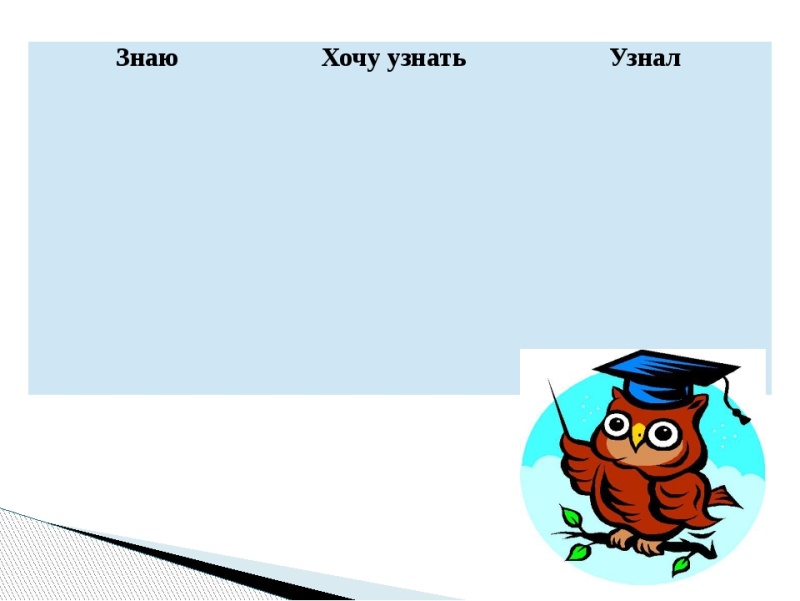 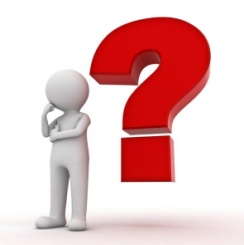 Хочу узнать…Узнал…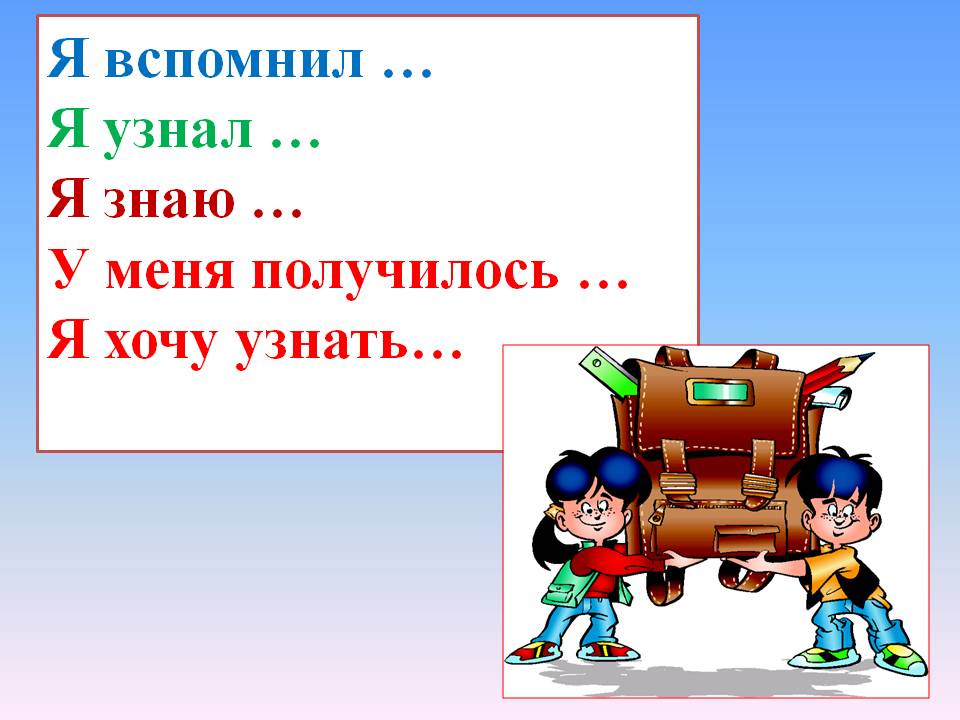 И.п.Какие?ые, иеР.п.Каких?ых,ихД.п.Каким?ым, имВ.п.Какие? (что?)Каких? (Кого?)ые, иеых, ихТ.п.Какими?ыми, имиП.п.О каких?ых, ихСЛОВАРНЫЕ СЛОВАПРОВЕРЯЕМАЯ БЕЗУДАРНАЯ ГЛАСНАЯ В КОРНЕ СЛОВАПАРНЫЕ ЗВОНКИЕ И ГЛУХИЕ СОГЛАСНЫЕ В КОРНЕ СЛОВАбилеттроллейбусспектакльбиблиотекафонарьасфальтавтомобильпочтальонстадионнефтяник стекольщик опоздание достижениепоздравлениеколоколгостиницаспортсменстарожилплощадкагородпросьбазагадкасторожфлагобновкапуговка